ASIDERE ISRAEL OLUKOME17/SCI01/017CSC306 EXERCISE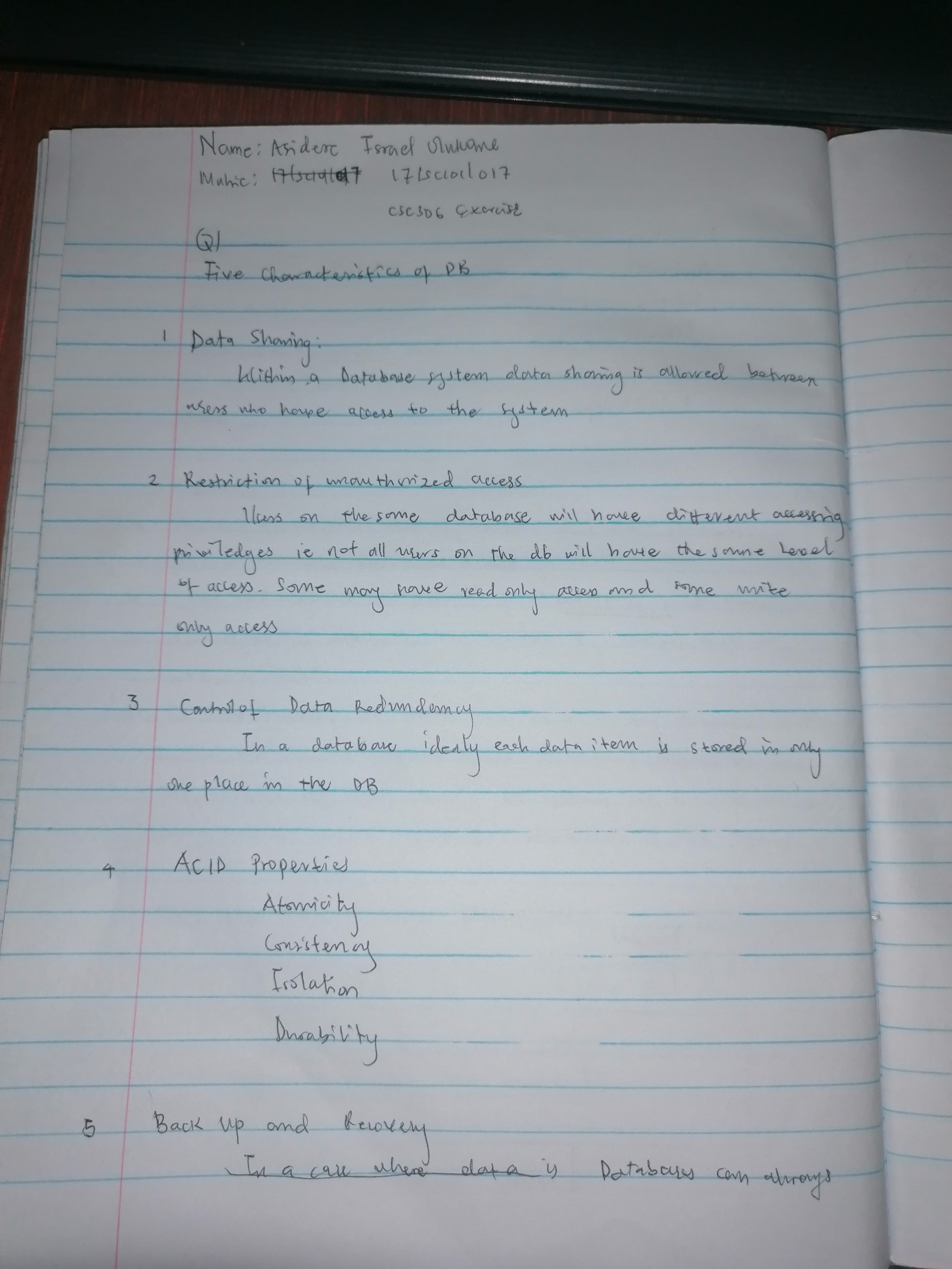 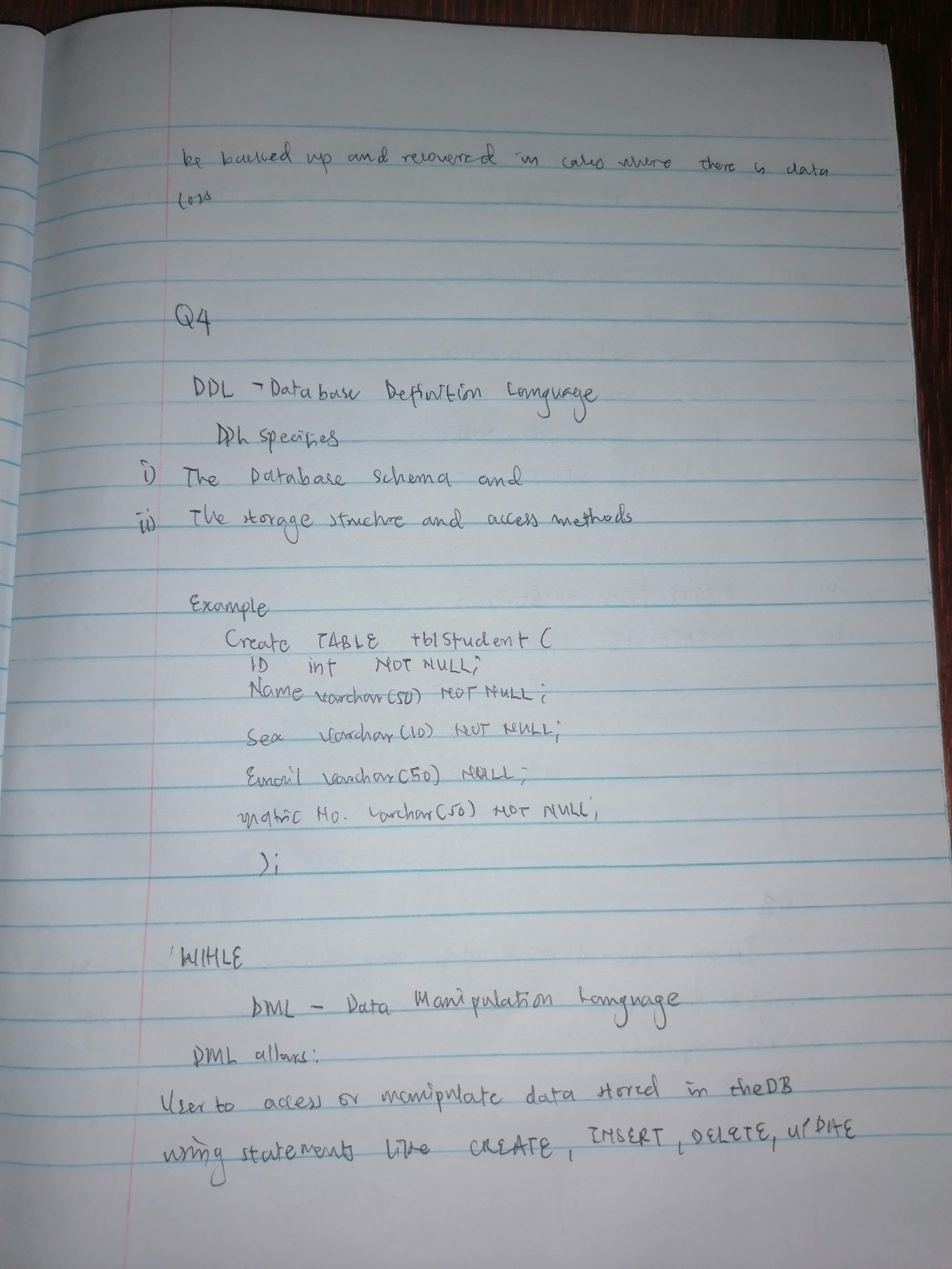 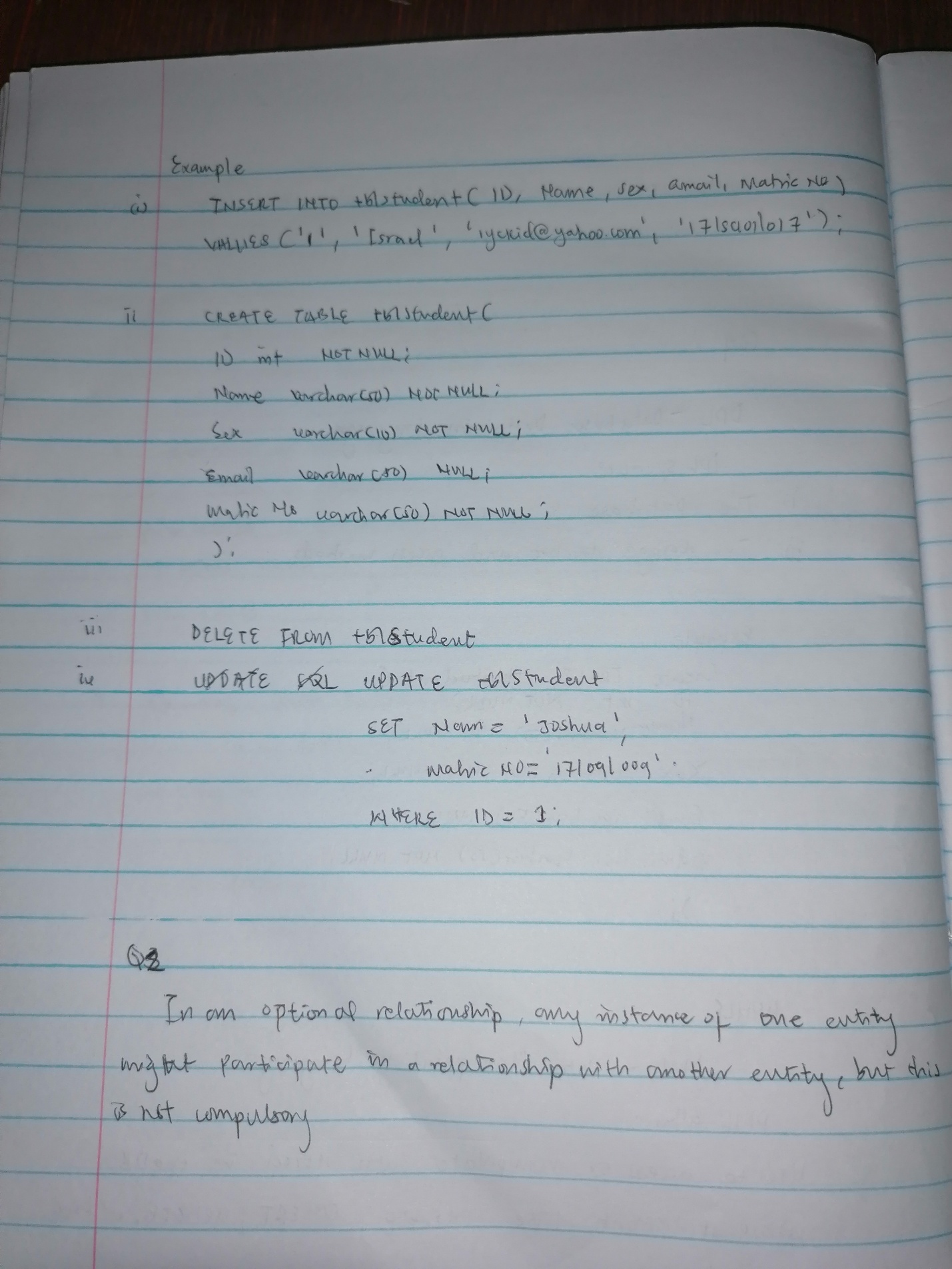 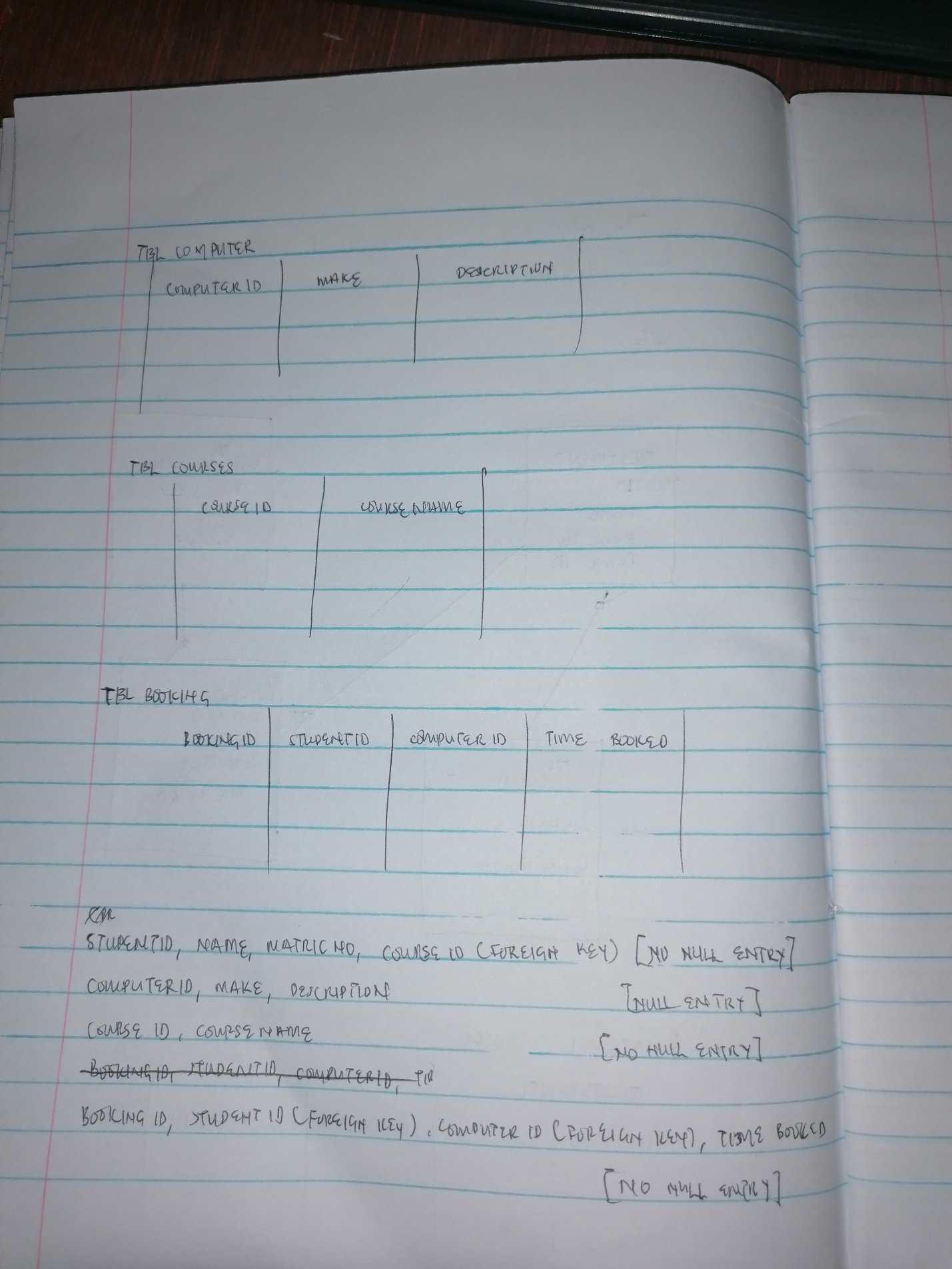 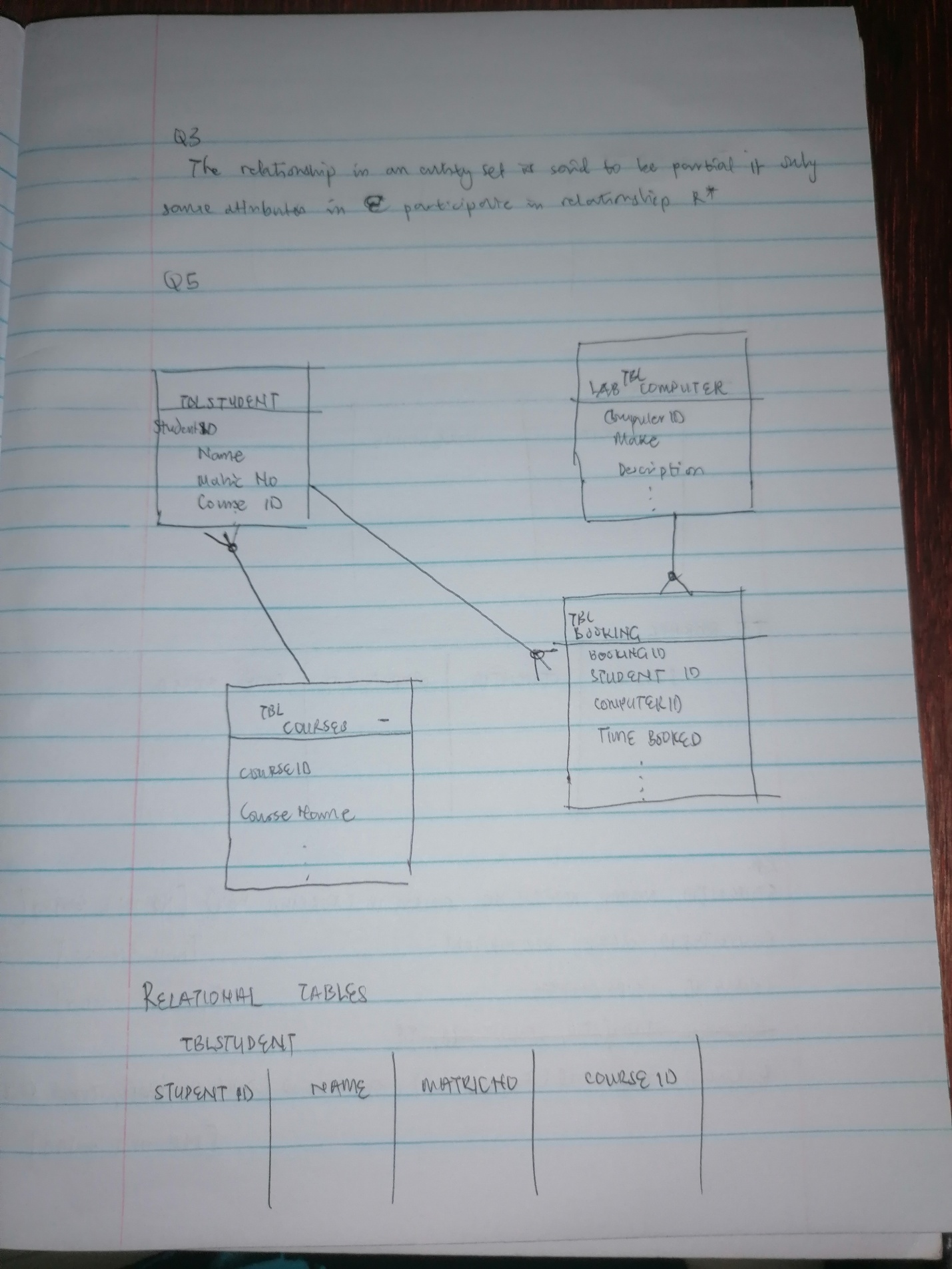 